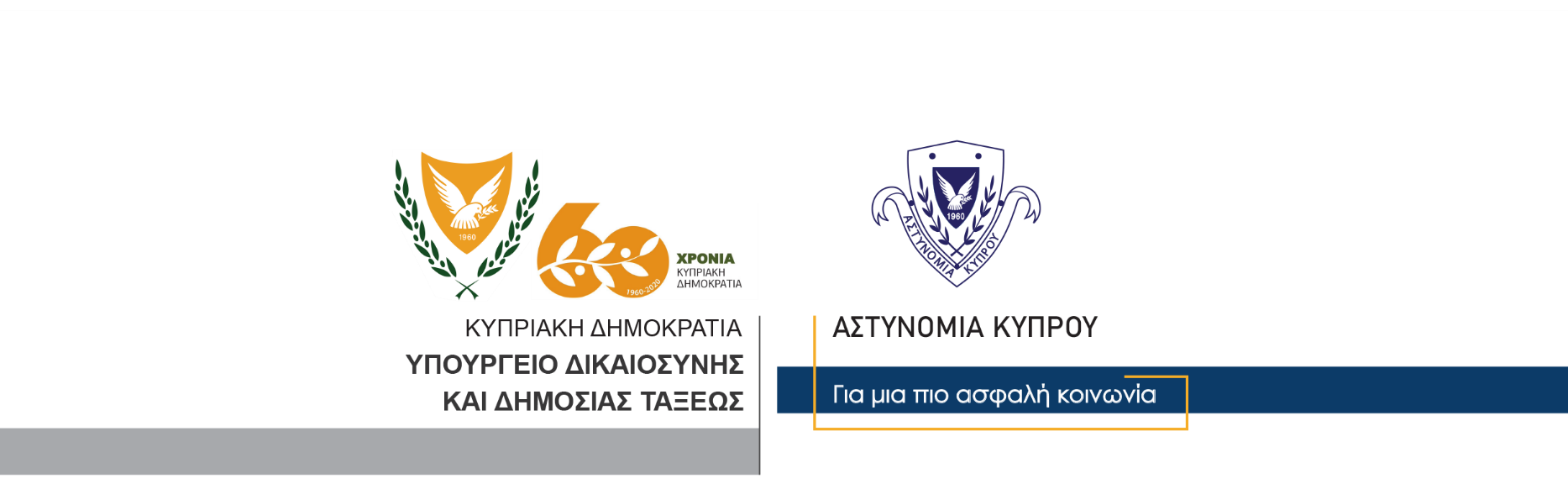     29 Δεκεμβρίου, 2020     Αποτελέσματα ψυχομετρικής εξέτασης για πλήρωση κενών θέσεων στην Αστυνομία και στην Πυροσβεστική Υπηρεσία (Αρ. Προκήρυξης 5247/1054) ΚΑΤΑΛΟΓΟΣ ΕΠΙΤΥΧΟΝΤΩΝΚλάδος ΕπικοινωνίαςΥποδιεύθυνση Επικοινωνίας Δημοσίων Σχέσεων & Κοινωνικής ΕυθύνηςA/AΑΡ. ΥΠΟΨΗΦ.1101623273420411154046949776481295957410509113241286413523143471556216988176021868219293206021272227422390824918252022610271952859129120630118031114332108433887347753525036157375773810903948040884135142914391944516459364663547236481824932350228517745251531159548235510595612995713025868759129360264619036254063122645806549966367679436811269103701135717737225373748741237751048762677106678619799408084281111182358396584881854648634187210884148973990952911219234493909411349511299610879712429850991014100113010155610255810325110461056831064671071971087201091209110431114031121601138721146951156991168261174531181611197961202881211286122108123110012413312510381262951275951281164129105613089413180313255133765134710135536136222137215138106013913411407231411326142728143105514465314520614684714775114811821496601503261511312152142153733154913155125615610411574881586641591058160124816112221628561631711648081655141664011674211681227169113170811715831727831739951741112175384176715177118417812131795681808571817191823901835411846071852491861080187747188112418927319050319128219211719386819486019556019694519722319812261992922007802018042021772031221204418205371206640207114620875520940021095211360212753213192214603215120121668821769421821121958722031322172122221422339222454922510232261462271362284512299562302562311732325242331492349692351142363402373072384723981624014824112172421194243131244724556624614124781824827249184250972518662523762539482543772551031256410257125850525910722606372618626211926313226497126585266232677092682402696622701182716852723102736652744902757227610332771199278320